PG Zuidwesthoek te Sluis e.o.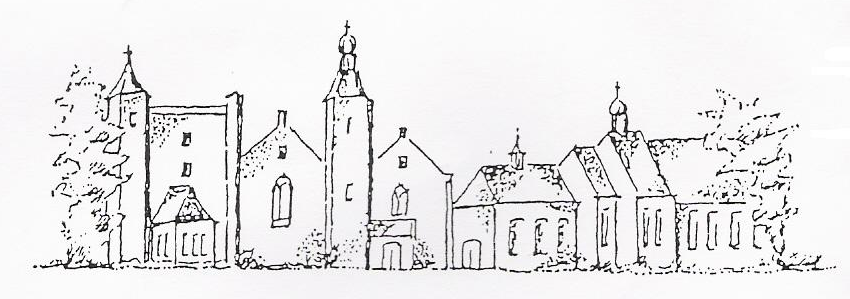 Zondag 29 september 2019kleur: groenVoorganger: ds. J.C. de BeunOrganist: dhr G. van OostenbruggeAmbtsdrager van dienst: mw Huigh- IJsebaartLector: mw W. PrinsDe collecten tijdens de dienst zijn bestemd voor kerkrentmeesters en diaconie. De uitgangscollecte voor WerelddiaconaatDe bloemen uit de dienst gaan met een groet van de gemeente naar mw Vasseur- Beeke,dhr en mw Cappon- de Hullu en dhr. ScheerensNa de dienst is er koffie en thee INTREDEWoord van welkom en mededelingenAan de Paaskaars worden de tafelkaarsenontstoken.A.:We ontsteken de tafelkaarsen.      Eén kaars voor Israël      en één kaars voor de gemeente.     Wij beiden      - onlosmakelijk met elkaar verbonden -      mogen ons gedragen weten      naar het licht van de nieuwe morgen. Gemeente zingt Lied 970: 1Allen gaan staanINTREDELIED 146 vers 1BEMOEDIGING EN GROETAllen gaan zittenGEBEDLIED 146a verzen 1, 2 en 3DE HEILIGE SCHRIFTGEBED voor de opening van Gods WoordSCHRIFTLEZING Lucas 16: 19-31Er was eens een rijke man die gewoon was zich te kleden in purperen gewaden en fijn linnen en die dagelijks uitbundig feestvierde.Een bedelaar die Lazarus heette, lag voor de poort van zijn huis, overdekt met zweren. Hij hoopte zijn maag te vullen met wat er overschoot van de tafel van de rijke man; maar er kwamen alleen honden aanlopen, die zijn zweren likten. Op zekere dag stierf de bedelaar, en hij werd door de engelen weggedragen om aan Abrahams hart te rusten.Ook de rijke stierf en werd begraven, Toen hij in het dodenrijk, waar hij hevig gekweld werd, zijn ogen opsloeg, zag hij in de verte Abraham met Lazarus aan zijn zijde. Hij riep: “Vader Abraham, heb medelijden met mij en stuur Lazarus naar me toe. Laat hem het topje van zijn vinger in water dompelen om mijn tong te verkoelen, want ik lijd pijn in deze vlammen.” Maar Abraham zei: “Kind, bedenk wel dat jij je deel van het goede al tijdens je leven hebt ontvangen, terwijl Lazarus niets dan ongeluk heeft gekend; nu vindt hij hier troost, maar lijd jij pijn. Bovendien ligt er een wijde kloof tussen ons en jullie, zodat wie van hier naar jullie wil gaan dat niet kan, en ook niemand van jullie naar ons kan oversteken.” Toen zei de rijke man: “Dan smeek ik u, vader, dat u hem naar het huis van mijn vader stuurt, want ik heb nog vijf broers. Hij kan hen dan waarschuwen, zodat ze niet net als ik in dit oord van martelingen terechtkomen.”  Abraham zei: “Ze hebben Mozes en de profeten: laten ze naar hen luisteren!” De rijke man zei: “Nee, vader Abraham, maar als iemand van de doden naar hen toekomt, zullen ze tot inkeer komen.” Maar Abraham zei: “Als ze niet naar Mozen en de profeten luisteren, zullen ze zich ook niet laten overtuigen als er iemand uit de dood opstaat.” l. Tot zover de Schriftlezing.    Gelukkig zijn zij     die het woord van God horen     het in hun hart bewaren     en eruit leven.AmenLIED 909 vers 1VERKONDIGINGORGELSPELLIED 909 verzen 2 en 3 DIENST VAN GAVE EN GEBEDENToelichting uitgangscollecte INZAMELING VAN DE GAVEDANK- EN VOORBEDEN, Onze VaderAllen gaan staanSLOTLIED 146c verzen 1 en 7ZENDING EN ZEGENLIED 425AGENDA:6 oktober 2019 Cadzand, 10.00 uur gezamenlijke dienst met VEG in voorganger br. P.LauwaertEerstvolgende dienst in Rozenoord: 9 oktober voorganger mw Basting- van Vliet6 november 2019 seniorenmiddag PG De Brug, te Oostburg. Deelnemers vanuit de Zuidwesthoek zijn van harte welkom. Programma volgt nog.Zie ook: www.pknzuidwesthoek.nl